~WVSD 150th Anniversary Fundraising Zoom Social~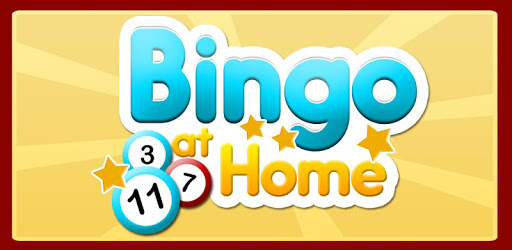 When: Saturday, September 19, 2020Time: 3 pm (on-time) ESTWhere: Play Bingo with us through Zoom!Fee: $15Prizes: Based on the # of players (Everyone is welcome to play)Registration & Payment Deadline: September 5, 2020Make payable to WVSDAA, we only accept money order, cash, or cash app $SparklyCoffee. Mail the registration form to Dani Richardson, WVSDAA Treasurer, 250 Hannas Rd, Romney, WV 26757Name:_______________________________________________________________________________________________________________________________________Address: ____________________________________________________________________________________________________________________________________Email:________________________________________________________________________________________________________________________________________VP: __________________________________________________________________________________________________________________________________________Text:  ________________________________________________________________________________________________________________________________________$15x_________ player  (Total $:_________________)If you have any questions, or need more information about Virtual Bingo, please contact Tammy at VP: 860.378.8162/tammy.ennis@gmail.com